Complete this form and upload it into the Plan of Study – Part I available in your Grad Rebel Gateway student portal. Once submitted, the form will route electronically for signatures. Upon approval by the Graduate College, a final copy of the form will be emailed to your Rebelmail account.Refer to the 2018-19 Graduate Catalog for degree requirements:https://catalog.unlv.edu/preview_program.php?catoid=25&poid=6565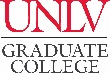 PLAN OF STUDY - Part IIMASTER OF FINE ARTS – THEATREDesign/Technology Track2018-19CatalogCOURSE REQUIREMENTSRequired Courses - 6 CreditsComplete the following courses, or other advisor-approved courses.Required Courses - 6 CreditsComplete the following courses, or other advisor-approved courses.Required Courses - 6 CreditsComplete the following courses, or other advisor-approved courses.Required Courses - 6 CreditsComplete the following courses, or other advisor-approved courses.Required Courses - 6 CreditsComplete the following courses, or other advisor-approved courses.Required Courses - 6 CreditsComplete the following courses, or other advisor-approved courses.Required Courses - 6 CreditsComplete the following courses, or other advisor-approved courses.Required Courses - 6 CreditsComplete the following courses, or other advisor-approved courses.COURSE(Prefix & #)CREDITSGRADE (if completed)TERM(Taken/anticipated)SUBSTITUTION/TRANSFER (if applicable)SUBSTITUTION/TRANSFER (if applicable)SUBSTITUTION/TRANSFER (if applicable)SUBSTITUTION/TRANSFER (if applicable)COURSE(Prefix & #)CREDITSGRADE (if completed)TERM(Taken/anticipated)COURSECREDITSGRADEINSTITUTIONTHTR 661THTR 702Seminar Course - 6 CreditsComplete six credits of the following course, or other advisor-approved courses.Seminar Course - 6 CreditsComplete six credits of the following course, or other advisor-approved courses.Seminar Course - 6 CreditsComplete six credits of the following course, or other advisor-approved courses.Seminar Course - 6 CreditsComplete six credits of the following course, or other advisor-approved courses.Seminar Course - 6 CreditsComplete six credits of the following course, or other advisor-approved courses.Seminar Course - 6 CreditsComplete six credits of the following course, or other advisor-approved courses.Seminar Course - 6 CreditsComplete six credits of the following course, or other advisor-approved courses.Seminar Course - 6 CreditsComplete six credits of the following course, or other advisor-approved courses.COURSE(Prefix & #)CREDITSGRADE (if completed)TERM(Taken/anticipated)SUBSTITUTION/TRANSFER (if applicable)SUBSTITUTION/TRANSFER (if applicable)SUBSTITUTION/TRANSFER (if applicable)SUBSTITUTION/TRANSFER (if applicable)COURSE(Prefix & #)CREDITSGRADE (if completed)TERM(Taken/anticipated)COURSETHTR 702Design/Technology Studio Courses - 27 CreditsSelect an area of concentration (Scene Design, Technical Design, Costume Design, and/or Lighting Design) and complete 27 credits from the associated list of courses in the Catalog, or other advisor-approved courses.Concentration Area:      Design/Technology Studio Courses - 27 CreditsSelect an area of concentration (Scene Design, Technical Design, Costume Design, and/or Lighting Design) and complete 27 credits from the associated list of courses in the Catalog, or other advisor-approved courses.Concentration Area:      Design/Technology Studio Courses - 27 CreditsSelect an area of concentration (Scene Design, Technical Design, Costume Design, and/or Lighting Design) and complete 27 credits from the associated list of courses in the Catalog, or other advisor-approved courses.Concentration Area:      Design/Technology Studio Courses - 27 CreditsSelect an area of concentration (Scene Design, Technical Design, Costume Design, and/or Lighting Design) and complete 27 credits from the associated list of courses in the Catalog, or other advisor-approved courses.Concentration Area:      Design/Technology Studio Courses - 27 CreditsSelect an area of concentration (Scene Design, Technical Design, Costume Design, and/or Lighting Design) and complete 27 credits from the associated list of courses in the Catalog, or other advisor-approved courses.Concentration Area:      Design/Technology Studio Courses - 27 CreditsSelect an area of concentration (Scene Design, Technical Design, Costume Design, and/or Lighting Design) and complete 27 credits from the associated list of courses in the Catalog, or other advisor-approved courses.Concentration Area:      Design/Technology Studio Courses - 27 CreditsSelect an area of concentration (Scene Design, Technical Design, Costume Design, and/or Lighting Design) and complete 27 credits from the associated list of courses in the Catalog, or other advisor-approved courses.Concentration Area:      Design/Technology Studio Courses - 27 CreditsSelect an area of concentration (Scene Design, Technical Design, Costume Design, and/or Lighting Design) and complete 27 credits from the associated list of courses in the Catalog, or other advisor-approved courses.Concentration Area:      COURSE(Prefix & #)CREDITSGRADE (if completed)TERM(Taken/anticipated)SUBSTITUTION/TRANSFER (if applicable)SUBSTITUTION/TRANSFER (if applicable)SUBSTITUTION/TRANSFER (if applicable)SUBSTITUTION/TRANSFER (if applicable)COURSE(Prefix & #)CREDITSGRADE (if completed)TERM(Taken/anticipated)COURSEInternship - 9 Credits
Complete nine credits of the following course, or other advisor-approved courses.Internship - 9 Credits
Complete nine credits of the following course, or other advisor-approved courses.Internship - 9 Credits
Complete nine credits of the following course, or other advisor-approved courses.Internship - 9 Credits
Complete nine credits of the following course, or other advisor-approved courses.Internship - 9 Credits
Complete nine credits of the following course, or other advisor-approved courses.Internship - 9 Credits
Complete nine credits of the following course, or other advisor-approved courses.Internship - 9 Credits
Complete nine credits of the following course, or other advisor-approved courses.Internship - 9 Credits
Complete nine credits of the following course, or other advisor-approved courses.COURSE(Prefix & #)CREDITSGRADE (if completed)TERM(Taken/anticipated)SUBSTITUTION/TRANSFER (if applicable)SUBSTITUTION/TRANSFER (if applicable)SUBSTITUTION/TRANSFER (if applicable)SUBSTITUTION/TRANSFER (if applicable)COURSE(Prefix & #)CREDITSGRADE (if completed)TERM(Taken/anticipated)COURSETHTR 796Elective Courses - 15 CreditsComplete 15 credits of advisor-approved electives. Elective Courses - 15 CreditsComplete 15 credits of advisor-approved electives. Elective Courses - 15 CreditsComplete 15 credits of advisor-approved electives. Elective Courses - 15 CreditsComplete 15 credits of advisor-approved electives. Elective Courses - 15 CreditsComplete 15 credits of advisor-approved electives. Elective Courses - 15 CreditsComplete 15 credits of advisor-approved electives. Elective Courses - 15 CreditsComplete 15 credits of advisor-approved electives. Elective Courses - 15 CreditsComplete 15 credits of advisor-approved electives. COURSE(Prefix & #)CREDITSGRADE (if completed)TERM(Taken/anticipated)SUBSTITUTION/TRANSFER (if applicable)SUBSTITUTION/TRANSFER (if applicable)SUBSTITUTION/TRANSFER (if applicable)SUBSTITUTION/TRANSFER (if applicable)COURSE(Prefix & #)CREDITSGRADE (if completed)TERM(Taken/anticipated)COURSECreative Project - 9 CreditsComplete nine credits of the following course, or other advisor-approved courses.Creative Project - 9 CreditsComplete nine credits of the following course, or other advisor-approved courses.Creative Project - 9 CreditsComplete nine credits of the following course, or other advisor-approved courses.Creative Project - 9 CreditsComplete nine credits of the following course, or other advisor-approved courses.Creative Project - 9 CreditsComplete nine credits of the following course, or other advisor-approved courses.Creative Project - 9 CreditsComplete nine credits of the following course, or other advisor-approved courses.Creative Project - 9 CreditsComplete nine credits of the following course, or other advisor-approved courses.Creative Project - 9 CreditsComplete nine credits of the following course, or other advisor-approved courses.COURSE(Prefix & #)CREDITSGRADE (if completed)TERM(Taken/anticipated)SUBSTITUTION/TRANSFER (if applicable)SUBSTITUTION/TRANSFER (if applicable)SUBSTITUTION/TRANSFER (if applicable)SUBSTITUTION/TRANSFER (if applicable)COURSE(Prefix & #)CREDITSGRADE (if completed)TERM(Taken/anticipated)COURSETHTR 797TOTAL CREDITS* Minimum credits required for graduation = 72GRADUATION POLICIESA minimum of 50 percent of the degree program must be 700-level courses excluding thesis, dissertation, or professional/scholarly paper. Individual departments may require more than the Graduate College minimum.Courses used to fulfill requirements for one degree may not be used toward another degree. A candidate for an advanced degree or graduate certificate must have a minimum Graduate Program Grade Point Average of 3.00 to be eligible to graduate or receive the certificate.Refer to the Graduate Catalog for all Academic, Transfer Credit, and program-related policies and requirements..